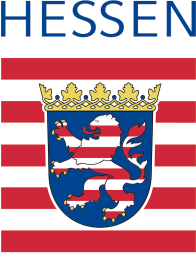 (Dienststelle)(Dienststelle)(Dienststelle)(Dienststelle)(Dienststelle)(Dienststelle)(Dienststelle)(Ort)(Ort)(Ort)(Ort)(Ort)(Ort)(Datum)(Datum)(Datum)(Datum)NIEDERSCHRIFTNIEDERSCHRIFTNIEDERSCHRIFTNIEDERSCHRIFTNIEDERSCHRIFTNIEDERSCHRIFTNIEDERSCHRIFTNIEDERSCHRIFTNIEDERSCHRIFTNIEDERSCHRIFTNIEDERSCHRIFTNIEDERSCHRIFTNIEDERSCHRIFTNIEDERSCHRIFTNIEDERSCHRIFTNIEDERSCHRIFTNIEDERSCHRIFTNIEDERSCHRIFTNIEDERSCHRIFTNIEDERSCHRIFTNIEDERSCHRIFTNIEDERSCHRIFTNIEDERSCHRIFTNIEDERSCHRIFTNIEDERSCHRIFTNIEDERSCHRIFTNIEDERSCHRIFTNIEDERSCHRIFTNIEDERSCHRIFTNIEDERSCHRIFTNIEDERSCHRIFTNIEDERSCHRIFTNIEDERSCHRIFTüber die förmliche Verpflichtung nach § 10 JAGüber die förmliche Verpflichtung nach § 10 JAGüber die förmliche Verpflichtung nach § 10 JAGüber die förmliche Verpflichtung nach § 10 JAGüber die förmliche Verpflichtung nach § 10 JAGüber die förmliche Verpflichtung nach § 10 JAGüber die förmliche Verpflichtung nach § 10 JAGüber die förmliche Verpflichtung nach § 10 JAGüber die förmliche Verpflichtung nach § 10 JAGüber die förmliche Verpflichtung nach § 10 JAGüber die förmliche Verpflichtung nach § 10 JAGüber die förmliche Verpflichtung nach § 10 JAGüber die förmliche Verpflichtung nach § 10 JAGüber die förmliche Verpflichtung nach § 10 JAGüber die förmliche Verpflichtung nach § 10 JAGüber die förmliche Verpflichtung nach § 10 JAGüber die förmliche Verpflichtung nach § 10 JAGüber die förmliche Verpflichtung nach § 10 JAGüber die förmliche Verpflichtung nach § 10 JAGüber die förmliche Verpflichtung nach § 10 JAGüber die förmliche Verpflichtung nach § 10 JAGüber die förmliche Verpflichtung nach § 10 JAGüber die förmliche Verpflichtung nach § 10 JAGüber die förmliche Verpflichtung nach § 10 JAGüber die förmliche Verpflichtung nach § 10 JAGüber die förmliche Verpflichtung nach § 10 JAGüber die förmliche Verpflichtung nach § 10 JAGüber die förmliche Verpflichtung nach § 10 JAGüber die förmliche Verpflichtung nach § 10 JAGüber die förmliche Verpflichtung nach § 10 JAGüber die förmliche Verpflichtung nach § 10 JAGüber die förmliche Verpflichtung nach § 10 JAGüber die förmliche Verpflichtung nach § 10 JAGVor der/dem zuständigen Verpflichtenden erscheinen heute zum Zwecke der Verpflichtung nach § 10 des Juristenausbildungsgesetzes in der Fassung vom 27. Mai 2013 (GVBl. S. 218) in Verbindung mit § 1 des Verpflichtungsgesetzes vom 2. März 1974 (BGBl. I S. 469, 547), geändert durch § 1 Nr. 4 des Gesetzes zur Änderung des EGStGB vom 15. August 1974 (BGBl. I S. 1942), nachstehende Teilnehmerinnen und Teilnehmer eines Gerichtspraktikums. Sie wurden mündlich zur Verschwiegenheit verpflichtet und über die strafrechtlichen Folgen einer Pflichtverletzung belehrt; auf die §§ 203 bis 205 des Strafgesetzbuches wurde ausdrücklich hingewiesen.Vor der/dem zuständigen Verpflichtenden erscheinen heute zum Zwecke der Verpflichtung nach § 10 des Juristenausbildungsgesetzes in der Fassung vom 27. Mai 2013 (GVBl. S. 218) in Verbindung mit § 1 des Verpflichtungsgesetzes vom 2. März 1974 (BGBl. I S. 469, 547), geändert durch § 1 Nr. 4 des Gesetzes zur Änderung des EGStGB vom 15. August 1974 (BGBl. I S. 1942), nachstehende Teilnehmerinnen und Teilnehmer eines Gerichtspraktikums. Sie wurden mündlich zur Verschwiegenheit verpflichtet und über die strafrechtlichen Folgen einer Pflichtverletzung belehrt; auf die §§ 203 bis 205 des Strafgesetzbuches wurde ausdrücklich hingewiesen.Vor der/dem zuständigen Verpflichtenden erscheinen heute zum Zwecke der Verpflichtung nach § 10 des Juristenausbildungsgesetzes in der Fassung vom 27. Mai 2013 (GVBl. S. 218) in Verbindung mit § 1 des Verpflichtungsgesetzes vom 2. März 1974 (BGBl. I S. 469, 547), geändert durch § 1 Nr. 4 des Gesetzes zur Änderung des EGStGB vom 15. August 1974 (BGBl. I S. 1942), nachstehende Teilnehmerinnen und Teilnehmer eines Gerichtspraktikums. Sie wurden mündlich zur Verschwiegenheit verpflichtet und über die strafrechtlichen Folgen einer Pflichtverletzung belehrt; auf die §§ 203 bis 205 des Strafgesetzbuches wurde ausdrücklich hingewiesen.Vor der/dem zuständigen Verpflichtenden erscheinen heute zum Zwecke der Verpflichtung nach § 10 des Juristenausbildungsgesetzes in der Fassung vom 27. Mai 2013 (GVBl. S. 218) in Verbindung mit § 1 des Verpflichtungsgesetzes vom 2. März 1974 (BGBl. I S. 469, 547), geändert durch § 1 Nr. 4 des Gesetzes zur Änderung des EGStGB vom 15. August 1974 (BGBl. I S. 1942), nachstehende Teilnehmerinnen und Teilnehmer eines Gerichtspraktikums. Sie wurden mündlich zur Verschwiegenheit verpflichtet und über die strafrechtlichen Folgen einer Pflichtverletzung belehrt; auf die §§ 203 bis 205 des Strafgesetzbuches wurde ausdrücklich hingewiesen.Vor der/dem zuständigen Verpflichtenden erscheinen heute zum Zwecke der Verpflichtung nach § 10 des Juristenausbildungsgesetzes in der Fassung vom 27. Mai 2013 (GVBl. S. 218) in Verbindung mit § 1 des Verpflichtungsgesetzes vom 2. März 1974 (BGBl. I S. 469, 547), geändert durch § 1 Nr. 4 des Gesetzes zur Änderung des EGStGB vom 15. August 1974 (BGBl. I S. 1942), nachstehende Teilnehmerinnen und Teilnehmer eines Gerichtspraktikums. Sie wurden mündlich zur Verschwiegenheit verpflichtet und über die strafrechtlichen Folgen einer Pflichtverletzung belehrt; auf die §§ 203 bis 205 des Strafgesetzbuches wurde ausdrücklich hingewiesen.Vor der/dem zuständigen Verpflichtenden erscheinen heute zum Zwecke der Verpflichtung nach § 10 des Juristenausbildungsgesetzes in der Fassung vom 27. Mai 2013 (GVBl. S. 218) in Verbindung mit § 1 des Verpflichtungsgesetzes vom 2. März 1974 (BGBl. I S. 469, 547), geändert durch § 1 Nr. 4 des Gesetzes zur Änderung des EGStGB vom 15. August 1974 (BGBl. I S. 1942), nachstehende Teilnehmerinnen und Teilnehmer eines Gerichtspraktikums. Sie wurden mündlich zur Verschwiegenheit verpflichtet und über die strafrechtlichen Folgen einer Pflichtverletzung belehrt; auf die §§ 203 bis 205 des Strafgesetzbuches wurde ausdrücklich hingewiesen.Vor der/dem zuständigen Verpflichtenden erscheinen heute zum Zwecke der Verpflichtung nach § 10 des Juristenausbildungsgesetzes in der Fassung vom 27. Mai 2013 (GVBl. S. 218) in Verbindung mit § 1 des Verpflichtungsgesetzes vom 2. März 1974 (BGBl. I S. 469, 547), geändert durch § 1 Nr. 4 des Gesetzes zur Änderung des EGStGB vom 15. August 1974 (BGBl. I S. 1942), nachstehende Teilnehmerinnen und Teilnehmer eines Gerichtspraktikums. Sie wurden mündlich zur Verschwiegenheit verpflichtet und über die strafrechtlichen Folgen einer Pflichtverletzung belehrt; auf die §§ 203 bis 205 des Strafgesetzbuches wurde ausdrücklich hingewiesen.Vor der/dem zuständigen Verpflichtenden erscheinen heute zum Zwecke der Verpflichtung nach § 10 des Juristenausbildungsgesetzes in der Fassung vom 27. Mai 2013 (GVBl. S. 218) in Verbindung mit § 1 des Verpflichtungsgesetzes vom 2. März 1974 (BGBl. I S. 469, 547), geändert durch § 1 Nr. 4 des Gesetzes zur Änderung des EGStGB vom 15. August 1974 (BGBl. I S. 1942), nachstehende Teilnehmerinnen und Teilnehmer eines Gerichtspraktikums. Sie wurden mündlich zur Verschwiegenheit verpflichtet und über die strafrechtlichen Folgen einer Pflichtverletzung belehrt; auf die §§ 203 bis 205 des Strafgesetzbuches wurde ausdrücklich hingewiesen.Vor der/dem zuständigen Verpflichtenden erscheinen heute zum Zwecke der Verpflichtung nach § 10 des Juristenausbildungsgesetzes in der Fassung vom 27. Mai 2013 (GVBl. S. 218) in Verbindung mit § 1 des Verpflichtungsgesetzes vom 2. März 1974 (BGBl. I S. 469, 547), geändert durch § 1 Nr. 4 des Gesetzes zur Änderung des EGStGB vom 15. August 1974 (BGBl. I S. 1942), nachstehende Teilnehmerinnen und Teilnehmer eines Gerichtspraktikums. Sie wurden mündlich zur Verschwiegenheit verpflichtet und über die strafrechtlichen Folgen einer Pflichtverletzung belehrt; auf die §§ 203 bis 205 des Strafgesetzbuches wurde ausdrücklich hingewiesen.Vor der/dem zuständigen Verpflichtenden erscheinen heute zum Zwecke der Verpflichtung nach § 10 des Juristenausbildungsgesetzes in der Fassung vom 27. Mai 2013 (GVBl. S. 218) in Verbindung mit § 1 des Verpflichtungsgesetzes vom 2. März 1974 (BGBl. I S. 469, 547), geändert durch § 1 Nr. 4 des Gesetzes zur Änderung des EGStGB vom 15. August 1974 (BGBl. I S. 1942), nachstehende Teilnehmerinnen und Teilnehmer eines Gerichtspraktikums. Sie wurden mündlich zur Verschwiegenheit verpflichtet und über die strafrechtlichen Folgen einer Pflichtverletzung belehrt; auf die §§ 203 bis 205 des Strafgesetzbuches wurde ausdrücklich hingewiesen.Vor der/dem zuständigen Verpflichtenden erscheinen heute zum Zwecke der Verpflichtung nach § 10 des Juristenausbildungsgesetzes in der Fassung vom 27. Mai 2013 (GVBl. S. 218) in Verbindung mit § 1 des Verpflichtungsgesetzes vom 2. März 1974 (BGBl. I S. 469, 547), geändert durch § 1 Nr. 4 des Gesetzes zur Änderung des EGStGB vom 15. August 1974 (BGBl. I S. 1942), nachstehende Teilnehmerinnen und Teilnehmer eines Gerichtspraktikums. Sie wurden mündlich zur Verschwiegenheit verpflichtet und über die strafrechtlichen Folgen einer Pflichtverletzung belehrt; auf die §§ 203 bis 205 des Strafgesetzbuches wurde ausdrücklich hingewiesen.Vor der/dem zuständigen Verpflichtenden erscheinen heute zum Zwecke der Verpflichtung nach § 10 des Juristenausbildungsgesetzes in der Fassung vom 27. Mai 2013 (GVBl. S. 218) in Verbindung mit § 1 des Verpflichtungsgesetzes vom 2. März 1974 (BGBl. I S. 469, 547), geändert durch § 1 Nr. 4 des Gesetzes zur Änderung des EGStGB vom 15. August 1974 (BGBl. I S. 1942), nachstehende Teilnehmerinnen und Teilnehmer eines Gerichtspraktikums. Sie wurden mündlich zur Verschwiegenheit verpflichtet und über die strafrechtlichen Folgen einer Pflichtverletzung belehrt; auf die §§ 203 bis 205 des Strafgesetzbuches wurde ausdrücklich hingewiesen.Vor der/dem zuständigen Verpflichtenden erscheinen heute zum Zwecke der Verpflichtung nach § 10 des Juristenausbildungsgesetzes in der Fassung vom 27. Mai 2013 (GVBl. S. 218) in Verbindung mit § 1 des Verpflichtungsgesetzes vom 2. März 1974 (BGBl. I S. 469, 547), geändert durch § 1 Nr. 4 des Gesetzes zur Änderung des EGStGB vom 15. August 1974 (BGBl. I S. 1942), nachstehende Teilnehmerinnen und Teilnehmer eines Gerichtspraktikums. Sie wurden mündlich zur Verschwiegenheit verpflichtet und über die strafrechtlichen Folgen einer Pflichtverletzung belehrt; auf die §§ 203 bis 205 des Strafgesetzbuches wurde ausdrücklich hingewiesen.Vor der/dem zuständigen Verpflichtenden erscheinen heute zum Zwecke der Verpflichtung nach § 10 des Juristenausbildungsgesetzes in der Fassung vom 27. Mai 2013 (GVBl. S. 218) in Verbindung mit § 1 des Verpflichtungsgesetzes vom 2. März 1974 (BGBl. I S. 469, 547), geändert durch § 1 Nr. 4 des Gesetzes zur Änderung des EGStGB vom 15. August 1974 (BGBl. I S. 1942), nachstehende Teilnehmerinnen und Teilnehmer eines Gerichtspraktikums. Sie wurden mündlich zur Verschwiegenheit verpflichtet und über die strafrechtlichen Folgen einer Pflichtverletzung belehrt; auf die §§ 203 bis 205 des Strafgesetzbuches wurde ausdrücklich hingewiesen.Vor der/dem zuständigen Verpflichtenden erscheinen heute zum Zwecke der Verpflichtung nach § 10 des Juristenausbildungsgesetzes in der Fassung vom 27. Mai 2013 (GVBl. S. 218) in Verbindung mit § 1 des Verpflichtungsgesetzes vom 2. März 1974 (BGBl. I S. 469, 547), geändert durch § 1 Nr. 4 des Gesetzes zur Änderung des EGStGB vom 15. August 1974 (BGBl. I S. 1942), nachstehende Teilnehmerinnen und Teilnehmer eines Gerichtspraktikums. Sie wurden mündlich zur Verschwiegenheit verpflichtet und über die strafrechtlichen Folgen einer Pflichtverletzung belehrt; auf die §§ 203 bis 205 des Strafgesetzbuches wurde ausdrücklich hingewiesen.Vor der/dem zuständigen Verpflichtenden erscheinen heute zum Zwecke der Verpflichtung nach § 10 des Juristenausbildungsgesetzes in der Fassung vom 27. Mai 2013 (GVBl. S. 218) in Verbindung mit § 1 des Verpflichtungsgesetzes vom 2. März 1974 (BGBl. I S. 469, 547), geändert durch § 1 Nr. 4 des Gesetzes zur Änderung des EGStGB vom 15. August 1974 (BGBl. I S. 1942), nachstehende Teilnehmerinnen und Teilnehmer eines Gerichtspraktikums. Sie wurden mündlich zur Verschwiegenheit verpflichtet und über die strafrechtlichen Folgen einer Pflichtverletzung belehrt; auf die §§ 203 bis 205 des Strafgesetzbuches wurde ausdrücklich hingewiesen.Vor der/dem zuständigen Verpflichtenden erscheinen heute zum Zwecke der Verpflichtung nach § 10 des Juristenausbildungsgesetzes in der Fassung vom 27. Mai 2013 (GVBl. S. 218) in Verbindung mit § 1 des Verpflichtungsgesetzes vom 2. März 1974 (BGBl. I S. 469, 547), geändert durch § 1 Nr. 4 des Gesetzes zur Änderung des EGStGB vom 15. August 1974 (BGBl. I S. 1942), nachstehende Teilnehmerinnen und Teilnehmer eines Gerichtspraktikums. Sie wurden mündlich zur Verschwiegenheit verpflichtet und über die strafrechtlichen Folgen einer Pflichtverletzung belehrt; auf die §§ 203 bis 205 des Strafgesetzbuches wurde ausdrücklich hingewiesen.Vor der/dem zuständigen Verpflichtenden erscheinen heute zum Zwecke der Verpflichtung nach § 10 des Juristenausbildungsgesetzes in der Fassung vom 27. Mai 2013 (GVBl. S. 218) in Verbindung mit § 1 des Verpflichtungsgesetzes vom 2. März 1974 (BGBl. I S. 469, 547), geändert durch § 1 Nr. 4 des Gesetzes zur Änderung des EGStGB vom 15. August 1974 (BGBl. I S. 1942), nachstehende Teilnehmerinnen und Teilnehmer eines Gerichtspraktikums. Sie wurden mündlich zur Verschwiegenheit verpflichtet und über die strafrechtlichen Folgen einer Pflichtverletzung belehrt; auf die §§ 203 bis 205 des Strafgesetzbuches wurde ausdrücklich hingewiesen.Vor der/dem zuständigen Verpflichtenden erscheinen heute zum Zwecke der Verpflichtung nach § 10 des Juristenausbildungsgesetzes in der Fassung vom 27. Mai 2013 (GVBl. S. 218) in Verbindung mit § 1 des Verpflichtungsgesetzes vom 2. März 1974 (BGBl. I S. 469, 547), geändert durch § 1 Nr. 4 des Gesetzes zur Änderung des EGStGB vom 15. August 1974 (BGBl. I S. 1942), nachstehende Teilnehmerinnen und Teilnehmer eines Gerichtspraktikums. Sie wurden mündlich zur Verschwiegenheit verpflichtet und über die strafrechtlichen Folgen einer Pflichtverletzung belehrt; auf die §§ 203 bis 205 des Strafgesetzbuches wurde ausdrücklich hingewiesen.Vor der/dem zuständigen Verpflichtenden erscheinen heute zum Zwecke der Verpflichtung nach § 10 des Juristenausbildungsgesetzes in der Fassung vom 27. Mai 2013 (GVBl. S. 218) in Verbindung mit § 1 des Verpflichtungsgesetzes vom 2. März 1974 (BGBl. I S. 469, 547), geändert durch § 1 Nr. 4 des Gesetzes zur Änderung des EGStGB vom 15. August 1974 (BGBl. I S. 1942), nachstehende Teilnehmerinnen und Teilnehmer eines Gerichtspraktikums. Sie wurden mündlich zur Verschwiegenheit verpflichtet und über die strafrechtlichen Folgen einer Pflichtverletzung belehrt; auf die §§ 203 bis 205 des Strafgesetzbuches wurde ausdrücklich hingewiesen.Vor der/dem zuständigen Verpflichtenden erscheinen heute zum Zwecke der Verpflichtung nach § 10 des Juristenausbildungsgesetzes in der Fassung vom 27. Mai 2013 (GVBl. S. 218) in Verbindung mit § 1 des Verpflichtungsgesetzes vom 2. März 1974 (BGBl. I S. 469, 547), geändert durch § 1 Nr. 4 des Gesetzes zur Änderung des EGStGB vom 15. August 1974 (BGBl. I S. 1942), nachstehende Teilnehmerinnen und Teilnehmer eines Gerichtspraktikums. Sie wurden mündlich zur Verschwiegenheit verpflichtet und über die strafrechtlichen Folgen einer Pflichtverletzung belehrt; auf die §§ 203 bis 205 des Strafgesetzbuches wurde ausdrücklich hingewiesen.Vor der/dem zuständigen Verpflichtenden erscheinen heute zum Zwecke der Verpflichtung nach § 10 des Juristenausbildungsgesetzes in der Fassung vom 27. Mai 2013 (GVBl. S. 218) in Verbindung mit § 1 des Verpflichtungsgesetzes vom 2. März 1974 (BGBl. I S. 469, 547), geändert durch § 1 Nr. 4 des Gesetzes zur Änderung des EGStGB vom 15. August 1974 (BGBl. I S. 1942), nachstehende Teilnehmerinnen und Teilnehmer eines Gerichtspraktikums. Sie wurden mündlich zur Verschwiegenheit verpflichtet und über die strafrechtlichen Folgen einer Pflichtverletzung belehrt; auf die §§ 203 bis 205 des Strafgesetzbuches wurde ausdrücklich hingewiesen.Vor der/dem zuständigen Verpflichtenden erscheinen heute zum Zwecke der Verpflichtung nach § 10 des Juristenausbildungsgesetzes in der Fassung vom 27. Mai 2013 (GVBl. S. 218) in Verbindung mit § 1 des Verpflichtungsgesetzes vom 2. März 1974 (BGBl. I S. 469, 547), geändert durch § 1 Nr. 4 des Gesetzes zur Änderung des EGStGB vom 15. August 1974 (BGBl. I S. 1942), nachstehende Teilnehmerinnen und Teilnehmer eines Gerichtspraktikums. Sie wurden mündlich zur Verschwiegenheit verpflichtet und über die strafrechtlichen Folgen einer Pflichtverletzung belehrt; auf die §§ 203 bis 205 des Strafgesetzbuches wurde ausdrücklich hingewiesen.Vor der/dem zuständigen Verpflichtenden erscheinen heute zum Zwecke der Verpflichtung nach § 10 des Juristenausbildungsgesetzes in der Fassung vom 27. Mai 2013 (GVBl. S. 218) in Verbindung mit § 1 des Verpflichtungsgesetzes vom 2. März 1974 (BGBl. I S. 469, 547), geändert durch § 1 Nr. 4 des Gesetzes zur Änderung des EGStGB vom 15. August 1974 (BGBl. I S. 1942), nachstehende Teilnehmerinnen und Teilnehmer eines Gerichtspraktikums. Sie wurden mündlich zur Verschwiegenheit verpflichtet und über die strafrechtlichen Folgen einer Pflichtverletzung belehrt; auf die §§ 203 bis 205 des Strafgesetzbuches wurde ausdrücklich hingewiesen.Vor der/dem zuständigen Verpflichtenden erscheinen heute zum Zwecke der Verpflichtung nach § 10 des Juristenausbildungsgesetzes in der Fassung vom 27. Mai 2013 (GVBl. S. 218) in Verbindung mit § 1 des Verpflichtungsgesetzes vom 2. März 1974 (BGBl. I S. 469, 547), geändert durch § 1 Nr. 4 des Gesetzes zur Änderung des EGStGB vom 15. August 1974 (BGBl. I S. 1942), nachstehende Teilnehmerinnen und Teilnehmer eines Gerichtspraktikums. Sie wurden mündlich zur Verschwiegenheit verpflichtet und über die strafrechtlichen Folgen einer Pflichtverletzung belehrt; auf die §§ 203 bis 205 des Strafgesetzbuches wurde ausdrücklich hingewiesen.Vor der/dem zuständigen Verpflichtenden erscheinen heute zum Zwecke der Verpflichtung nach § 10 des Juristenausbildungsgesetzes in der Fassung vom 27. Mai 2013 (GVBl. S. 218) in Verbindung mit § 1 des Verpflichtungsgesetzes vom 2. März 1974 (BGBl. I S. 469, 547), geändert durch § 1 Nr. 4 des Gesetzes zur Änderung des EGStGB vom 15. August 1974 (BGBl. I S. 1942), nachstehende Teilnehmerinnen und Teilnehmer eines Gerichtspraktikums. Sie wurden mündlich zur Verschwiegenheit verpflichtet und über die strafrechtlichen Folgen einer Pflichtverletzung belehrt; auf die §§ 203 bis 205 des Strafgesetzbuches wurde ausdrücklich hingewiesen.Vor der/dem zuständigen Verpflichtenden erscheinen heute zum Zwecke der Verpflichtung nach § 10 des Juristenausbildungsgesetzes in der Fassung vom 27. Mai 2013 (GVBl. S. 218) in Verbindung mit § 1 des Verpflichtungsgesetzes vom 2. März 1974 (BGBl. I S. 469, 547), geändert durch § 1 Nr. 4 des Gesetzes zur Änderung des EGStGB vom 15. August 1974 (BGBl. I S. 1942), nachstehende Teilnehmerinnen und Teilnehmer eines Gerichtspraktikums. Sie wurden mündlich zur Verschwiegenheit verpflichtet und über die strafrechtlichen Folgen einer Pflichtverletzung belehrt; auf die §§ 203 bis 205 des Strafgesetzbuches wurde ausdrücklich hingewiesen.Vor der/dem zuständigen Verpflichtenden erscheinen heute zum Zwecke der Verpflichtung nach § 10 des Juristenausbildungsgesetzes in der Fassung vom 27. Mai 2013 (GVBl. S. 218) in Verbindung mit § 1 des Verpflichtungsgesetzes vom 2. März 1974 (BGBl. I S. 469, 547), geändert durch § 1 Nr. 4 des Gesetzes zur Änderung des EGStGB vom 15. August 1974 (BGBl. I S. 1942), nachstehende Teilnehmerinnen und Teilnehmer eines Gerichtspraktikums. Sie wurden mündlich zur Verschwiegenheit verpflichtet und über die strafrechtlichen Folgen einer Pflichtverletzung belehrt; auf die §§ 203 bis 205 des Strafgesetzbuches wurde ausdrücklich hingewiesen.Vor der/dem zuständigen Verpflichtenden erscheinen heute zum Zwecke der Verpflichtung nach § 10 des Juristenausbildungsgesetzes in der Fassung vom 27. Mai 2013 (GVBl. S. 218) in Verbindung mit § 1 des Verpflichtungsgesetzes vom 2. März 1974 (BGBl. I S. 469, 547), geändert durch § 1 Nr. 4 des Gesetzes zur Änderung des EGStGB vom 15. August 1974 (BGBl. I S. 1942), nachstehende Teilnehmerinnen und Teilnehmer eines Gerichtspraktikums. Sie wurden mündlich zur Verschwiegenheit verpflichtet und über die strafrechtlichen Folgen einer Pflichtverletzung belehrt; auf die §§ 203 bis 205 des Strafgesetzbuches wurde ausdrücklich hingewiesen.Vor der/dem zuständigen Verpflichtenden erscheinen heute zum Zwecke der Verpflichtung nach § 10 des Juristenausbildungsgesetzes in der Fassung vom 27. Mai 2013 (GVBl. S. 218) in Verbindung mit § 1 des Verpflichtungsgesetzes vom 2. März 1974 (BGBl. I S. 469, 547), geändert durch § 1 Nr. 4 des Gesetzes zur Änderung des EGStGB vom 15. August 1974 (BGBl. I S. 1942), nachstehende Teilnehmerinnen und Teilnehmer eines Gerichtspraktikums. Sie wurden mündlich zur Verschwiegenheit verpflichtet und über die strafrechtlichen Folgen einer Pflichtverletzung belehrt; auf die §§ 203 bis 205 des Strafgesetzbuches wurde ausdrücklich hingewiesen.Vor der/dem zuständigen Verpflichtenden erscheinen heute zum Zwecke der Verpflichtung nach § 10 des Juristenausbildungsgesetzes in der Fassung vom 27. Mai 2013 (GVBl. S. 218) in Verbindung mit § 1 des Verpflichtungsgesetzes vom 2. März 1974 (BGBl. I S. 469, 547), geändert durch § 1 Nr. 4 des Gesetzes zur Änderung des EGStGB vom 15. August 1974 (BGBl. I S. 1942), nachstehende Teilnehmerinnen und Teilnehmer eines Gerichtspraktikums. Sie wurden mündlich zur Verschwiegenheit verpflichtet und über die strafrechtlichen Folgen einer Pflichtverletzung belehrt; auf die §§ 203 bis 205 des Strafgesetzbuches wurde ausdrücklich hingewiesen.Vor der/dem zuständigen Verpflichtenden erscheinen heute zum Zwecke der Verpflichtung nach § 10 des Juristenausbildungsgesetzes in der Fassung vom 27. Mai 2013 (GVBl. S. 218) in Verbindung mit § 1 des Verpflichtungsgesetzes vom 2. März 1974 (BGBl. I S. 469, 547), geändert durch § 1 Nr. 4 des Gesetzes zur Änderung des EGStGB vom 15. August 1974 (BGBl. I S. 1942), nachstehende Teilnehmerinnen und Teilnehmer eines Gerichtspraktikums. Sie wurden mündlich zur Verschwiegenheit verpflichtet und über die strafrechtlichen Folgen einer Pflichtverletzung belehrt; auf die §§ 203 bis 205 des Strafgesetzbuches wurde ausdrücklich hingewiesen.Vor der/dem zuständigen Verpflichtenden erscheinen heute zum Zwecke der Verpflichtung nach § 10 des Juristenausbildungsgesetzes in der Fassung vom 27. Mai 2013 (GVBl. S. 218) in Verbindung mit § 1 des Verpflichtungsgesetzes vom 2. März 1974 (BGBl. I S. 469, 547), geändert durch § 1 Nr. 4 des Gesetzes zur Änderung des EGStGB vom 15. August 1974 (BGBl. I S. 1942), nachstehende Teilnehmerinnen und Teilnehmer eines Gerichtspraktikums. Sie wurden mündlich zur Verschwiegenheit verpflichtet und über die strafrechtlichen Folgen einer Pflichtverletzung belehrt; auf die §§ 203 bis 205 des Strafgesetzbuches wurde ausdrücklich hingewiesen.Name, VornameName, VornameName, VornameName, VornameName, VornameName, VornameName, VornameName, VornameName, VornameName, VornameName, VornameName, VornameName, VornameName, VornameName, VornameName, VornameName, VornameName, Vornamegeboren amgeboren amgeboren amgeboren amgeboren amgeboren amUnterschriftUnterschriftUnterschriftUnterschriftUnterschriftUnterschriftUnterschriftUnterschriftUnterschriftDie Niederschrift wurde den Verpflichteten vorgelesen und von ihnen eigenhändig unterzeichnet.Die Niederschrift wurde den Verpflichteten vorgelesen und von ihnen eigenhändig unterzeichnet.Die Niederschrift wurde den Verpflichteten vorgelesen und von ihnen eigenhändig unterzeichnet.Die Niederschrift wurde den Verpflichteten vorgelesen und von ihnen eigenhändig unterzeichnet.Die Niederschrift wurde den Verpflichteten vorgelesen und von ihnen eigenhändig unterzeichnet.Die Niederschrift wurde den Verpflichteten vorgelesen und von ihnen eigenhändig unterzeichnet.Die Niederschrift wurde den Verpflichteten vorgelesen und von ihnen eigenhändig unterzeichnet.Die Niederschrift wurde den Verpflichteten vorgelesen und von ihnen eigenhändig unterzeichnet.Die Niederschrift wurde den Verpflichteten vorgelesen und von ihnen eigenhändig unterzeichnet.Die Niederschrift wurde den Verpflichteten vorgelesen und von ihnen eigenhändig unterzeichnet.Die Niederschrift wurde den Verpflichteten vorgelesen und von ihnen eigenhändig unterzeichnet.Die Niederschrift wurde den Verpflichteten vorgelesen und von ihnen eigenhändig unterzeichnet.Die Niederschrift wurde den Verpflichteten vorgelesen und von ihnen eigenhändig unterzeichnet.Die Niederschrift wurde den Verpflichteten vorgelesen und von ihnen eigenhändig unterzeichnet.Die Niederschrift wurde den Verpflichteten vorgelesen und von ihnen eigenhändig unterzeichnet.Die Niederschrift wurde den Verpflichteten vorgelesen und von ihnen eigenhändig unterzeichnet.Die Niederschrift wurde den Verpflichteten vorgelesen und von ihnen eigenhändig unterzeichnet.Die Niederschrift wurde den Verpflichteten vorgelesen und von ihnen eigenhändig unterzeichnet.Die Niederschrift wurde den Verpflichteten vorgelesen und von ihnen eigenhändig unterzeichnet.Die Niederschrift wurde den Verpflichteten vorgelesen und von ihnen eigenhändig unterzeichnet.Die Niederschrift wurde den Verpflichteten vorgelesen und von ihnen eigenhändig unterzeichnet.Die Niederschrift wurde den Verpflichteten vorgelesen und von ihnen eigenhändig unterzeichnet.Die Niederschrift wurde den Verpflichteten vorgelesen und von ihnen eigenhändig unterzeichnet.Die Niederschrift wurde den Verpflichteten vorgelesen und von ihnen eigenhändig unterzeichnet.Die Niederschrift wurde den Verpflichteten vorgelesen und von ihnen eigenhändig unterzeichnet.Die Niederschrift wurde den Verpflichteten vorgelesen und von ihnen eigenhändig unterzeichnet.Die Niederschrift wurde den Verpflichteten vorgelesen und von ihnen eigenhändig unterzeichnet.Die Niederschrift wurde den Verpflichteten vorgelesen und von ihnen eigenhändig unterzeichnet.Die Niederschrift wurde den Verpflichteten vorgelesen und von ihnen eigenhändig unterzeichnet.Die Niederschrift wurde den Verpflichteten vorgelesen und von ihnen eigenhändig unterzeichnet.Die Niederschrift wurde den Verpflichteten vorgelesen und von ihnen eigenhändig unterzeichnet.Die Niederschrift wurde den Verpflichteten vorgelesen und von ihnen eigenhändig unterzeichnet.Die Niederschrift wurde den Verpflichteten vorgelesen und von ihnen eigenhändig unterzeichnet.(Unterschrift der/des Verpflichtenden)(Unterschrift der/des Verpflichtenden)(Unterschrift der/des Verpflichtenden)(Unterschrift der/des Verpflichtenden)(Unterschrift der/des Verpflichtenden)(Unterschrift der/des Verpflichtenden)(Unterschrift der/des Verpflichtenden)(Unterschrift der/des Verpflichtenden)